LINIJA: 704VOZNI RED ZA AUTOBUSNU LINIJU DUGO SELO – PREVLAKA         Stalna                                                               Vozni red: Izmijenjeni                                                                                                              Vrsta linije				                                      Stari, novi, izmijenjeni                         DUGO SELO                                                                                                                                PREVLAKA	            Mjesto polaska	                                                                                                                                                                       Mjesto dolaska            NAPOMENA: Vrijeme upolaskuVrijeme upolaskuVrijeme upolaskuVrijeme upolaskuVrijeme upolaskuVrijeme upolaskuVrijeme upolaskuVrijeme upolaskuVrijeme upolaskuVrijeme upolaskuVrijeme upolaskuVrijeme upolaskuVrijeme upolaskuKmStajališta01020304050607080910111213KmStajalištaPrometuje12345 Prometuje12345Prometuje123456Prometuje7Prometuje12345Prometuje12345Prometuje12345Prometuje67Prometuje12345Prometuje12345Prometuje123456Prometuje12345Prometuje12345KmStajališta04:5006:0009:0010:0010:5012:0014:2014:5016:0017:2019:1520:1021:150DUGO SELO04:5106:0109:0110:0110:5112:0114:2114:5116:0117:2119:1620:1121:161DUGO SELO IND.ZONA04:5406:0409:0410:0410:5412:0414:2414:5416:0417:2419:1920:1421:193DUGO SELO CIGLANA04:5706:0709:0710:0710:5712:0714:2714:5716:0717:2719:2220:1721:225RUGVICA SJEVER04:5806:0809:0810:0810:5812:0814:2814:5816:0817:2819:2320:1821:236RUGVICA MRETVICA04:5906:0909:0910:0910:5912:0914:2914:5916:0917:3019:2420:1921:246RUGVICA INSTITUT05:0006:1009:1010:1011:0012:1014:3015:0016:1017:3119:2520:2021:257RUGVICA VET.AMBUL.05:0106:1109:1110:1111:0112:1114:3115:0116:1117:3219:2620:2121:268DONJA RUGVICA05:0206:1209:1210:1211:0212:1214:3215:0216:1217:3319:2720:2221:279OBR. NOV. KUZMECOV P.05:0306:1309:1310:1311:0312:1314:3315:0316:1317:3419:2820:2321:2810OBOROV. NOV. VAT.DOM05:0406:1409:1410:1411:0412:1414:3415:0416:1417:3519:2920:2421:2911NOVAKI DONJI05:0606:1609:1610:1611:0612:1614:3615:0616:1617:3619:3120:2621:3112PRESEKA05:0806:1809:1810:1811:0812:1814:3815:0816:1817:3819:3320:2821:3214OBOROVO NASELJE05:0906:1909:1910:1911:0912:1914:3915:0916:1917:3919:3420:2921:3315OBOROVO SKELA05:1006:2009:2010:2011:1012:2014:4015:1016:2017:4019:3520:2021:3416OBOROVO CENTAR05:1506:2509:2510:2511:1512:2514:4515:1516:2517:4519:4020:2521:3921PREVLAKAStajalištaVrijeme upovratkuVrijeme upovratkuVrijeme upovratkuVrijeme upovratkuVrijeme upovratkuVrijeme upovratkuVrijeme upovratkuVrijeme upovratkuVrijeme upovratkuVrijeme upovratkuVrijeme upovratkuVrijeme upovratkuVrijeme upovratkuStajališta14151617181920212223242526StajalištaPrometuje12345 Prometuje6Prometuje12345Prometuje123456Prometuje7Prometuje12345Prometuje12345Prometuje12345Prometuje67Prometuje12345Prometuje123456Prometuje12345Prometuje12345DUGO SELO05:4006:0007:0509:5010:5011:5514:1015:1015:4018:1020:1021:4522:05DUGO SELO IND.ZONA05:3905:5807:0409:4910:4911:5414:0915:0915:3918:0920:0921:3922:04DUGO SELO CIGLANA05:3605:5507:0109:4610:4611:5114:0615:0615:3618:0520:0621:3822:01RUGVICA SJEVER05:3305:5206:5809:4310:4311:4814:0315:0315:3318:0220:0321:3721:58RUGVICA MRETVICA05:3205:5106:5709:4210:4211:4714:0215:0215:3218:0120:0221:3621:57RUGVICA INSTITUT05:3105:5006:5609:4110:4111:4614:0115:0115:3118:0120:0121:3521:56RUGVICA VET.AMBUL.05:30-06:5509:4010:4011:4514:0015:0015:3018:0020:0021:3421:55DONJA RUGVICA05:29-06:5409:3910:3911:4413:5914:5915:2917:5919:5921:3321:54OBR. NOV. KUZMECOV P.05:28-06:5309:3810:3811:4313:5814:5815:2817:5819:5821:3221:53OBOROV. NOV. VAT.DOM05:27-06:5209:3710:3711:4213:5714:5715:2717:5719:5721:3121:52NOVAKI DONJI05:26-06:5109:3610:3611:4113:5614:5615:2617:5619:5621:2921:51PRESEKA05:24-06:4909:3410:3411:3913:5414:5415:2417:5419:5421:2821:49OBOROVO NASELJE05:22-06:4709:3210:3211:3713:5214:5215:2217:5219:5221:2721:47OBOROVO SKELA05:21-06:4609:3110:3111:3613:5114:5115:2117:5119:5121:2621:46OBOROVO CENTAR05:20-06:4509:3010:3011:3512:5014:5015:2017:5019:5021:2521:45PREVLAKA05:15-06:4009:2510:2511:3012:4514:4515:1517:4519:4521:2021:40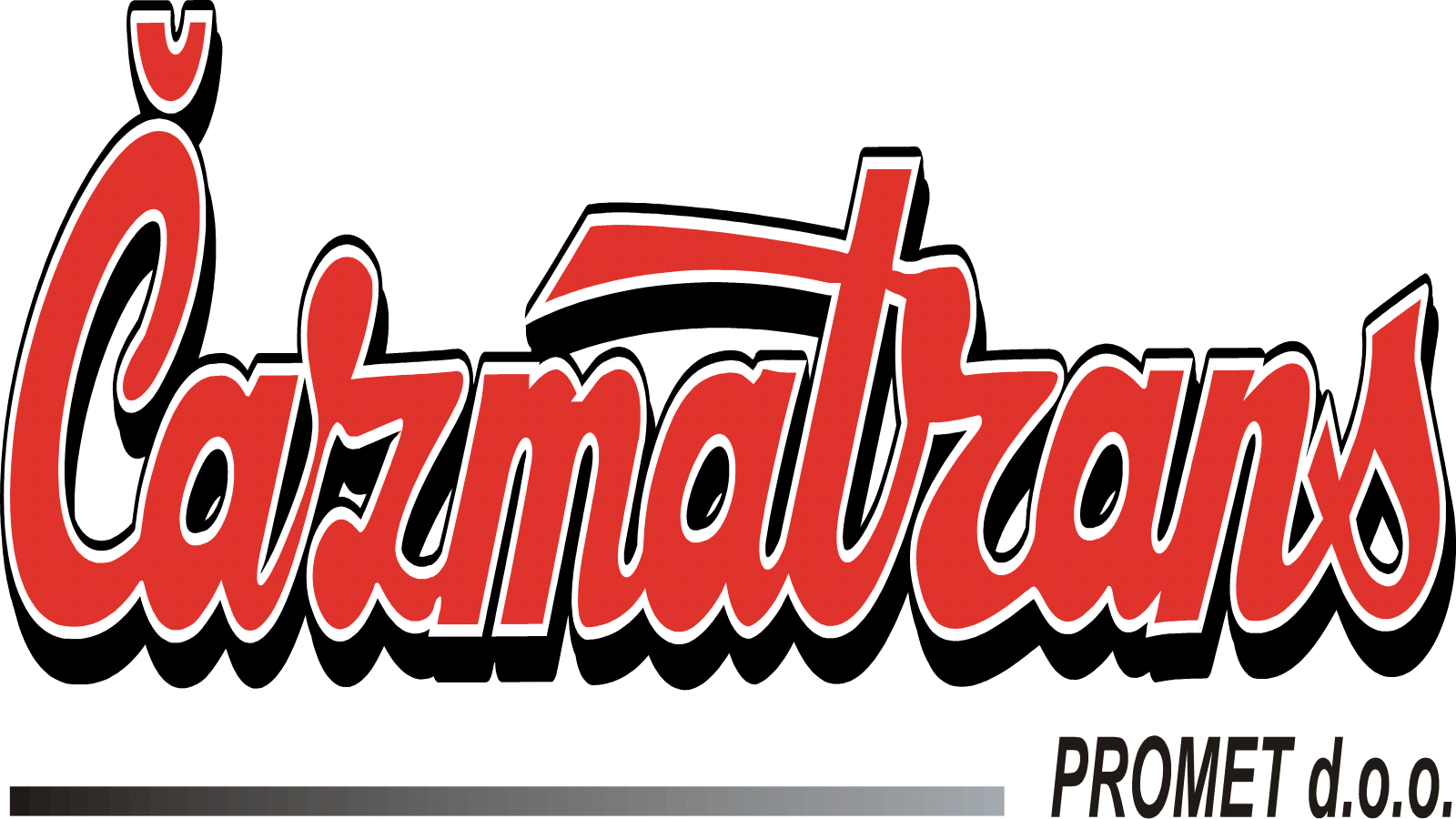 